EDITAL DE CHAMADA PÚBLICA/SME Nº 002/2020A Prefeitura Municipal de Monte Castelo/SC, inscrita no CNPJ: 83.102.525/0001-06, situada na Rua Alfredo Becker, nº 385, centro de Monte Castelo/SC.TORNA PÚBLICO:O presente Edital de Chamada Pública, em razão de esgotada a listagem de professores classificados por disciplina no processo seletivo Edital nº 001/2019, onde o mesmo destina- se à admissão em caráter temporário de Professor de Língua Estrangeira/ Inglês, conforme Quadro de Vagas constante do Anexo I, parte integrante deste Edital. DAS  INSCRIÇÕES- As inscrições deverão ser efetuadas na Secretaria Municipal de Educação, Rua Nereu Ramos, 65, Centro – Monte Castelo – SC.- As inscrições serão realizadas no dia 02 de março de 2020, horário  das 08h00 às 12h00.- A inscrição do candidato implicará o conhecimento e aceitação tácita das normas e condições estabelecidas neste Edital, em relação às quais não poderá alegar desconhecimento.- No ato da inscrição o candidato deverá entregar os seguintes documentos:a) Ficha de inscrição devidamente preenchida, com todos os dados solicitados, sem emendas e/ou rasuras (anexo II); b) Fotocopias nítidas dos seguintes documentos, com a apresentação dos originais para fins de conferência: - Carteira de Identidade (frente e verso);- CPF;- Diploma (para candidatos graduados ou comprovante de matrícula quando se tratar de estudante universitário);- Comprovante de Tempo de serviço na área de educação.- Cursos de aperfeiçoamento na área de formação, com data de conclusão a partir de Janeiro de 2018. - As informações prestadas na ficha de inscrição (ANEXO II) são de inteira responsabilidade do candidato, ficando a Secretaria Municipal de Educação no direito de excluí-lo, caso comprove inveracidade das informações.- Não serão aceitos documentos após o ato da inscrição.- Será entregue ao candidato o comprovante de requerimento de inscrição. DA SELEÇÃO- A Secretaria Municipal de Educação é responsável por coordenar e executar todo o processo de seleção;- A seleção será realizada através da analise de Currículo comprovado e titulação.- A comprovação do currículo se dará por meio da apresentação dos documentos estipulados acima que atestam a titularidade do candidato.CRITÉRIOS PARA ESCOLHAa Professores habilitados: Licenciatura na disciplinab Professores não habilitados: Cursando a disciplinab.1 Formado em outras disciplinasb.2 Cursando outras disciplinas Havendo dois ou mais candidatos habilitados na disciplina interessados na vaga com a mesma formação será seguido os seguintes critérios de desempate: -Maior tempo de serviço como Professor no Serviço Público (comprovação mediante certidão/atestado de tempo de serviço);- Maior idade.Havendo dois ou mais candidatos não habilitado/cursando a disciplina interessados na vaga será seguido os seguintes critérios de desempate:- Maior fase do curso de graduação na disciplina;- Maior idade.Não havendo interessados que estejam cursando licenciatura na disciplina será levado em consideração os itens b.1, b.2, deste edital. Formados em outras disciplinas, critérios de desempate:- Maior tempo de serviço como Professor no Serviço Público (comprovação mediante certidão/atestado de tempo de serviço);- Maior idade.Cursando outras disciplinas, critérios de desempate: - Maior fase do curso de graduação na disciplina;- Maior idade.RESULTADO FINAL- O resultado final será organizado e publicado no site da Prefeitura Municipal de Monte Castelo-SC, por ordem de classificação, no endereço eletrônico http://www.montecastelo.sc.gov.brMonte Castelo/SC, 28 de fevereiro de 2020.Osner Correa NettoSec. Mun. de EducaçãoSecretaria Municipal de Educação e Cultura, Rua Nereu Ramos, 65CEP 89380-000 – Monte Castelo/SCTelefone/Fax (47) 3654 0014        email – educar@montecastelo.sc.gov.brANEXO IQUADRO DE VAGAMonte Castelo/SC, 28 de fevereiro de 2020.Osner Correa NettoSec. Mun. de EducaçãoANEXO IIFICHA DE INSCRIÇÃOSELEÇÃO PARA PROFESSOR DE LINGUA ESTRANGEIRA/INGLÊSFORMULÁRIO DE AVALIAÇÃO DE TÍTULOS Nome do Candidato:_____________________________________________________.Nº do RG:____________________ Nº CPF:__________________________________(  ) Professor Habilitado Língua Estrangeira Inglês(  ) Professor Não Habilitado/ Cursando Língua Estrangeira Inglês (  ) Formado em outra disciplina(  ) Cursando outra disciplinaTEMPO DE SERVIÇOCURSO DE APERFEIÇOAMENTOMonte Castelo,___ de _____________ de 2020.Assinatura: ____________________________________VAGADISCIPLINAUNIDADE ESCOLARTURNOCARGA HORÁRIA01InglêsE.M. Edson NaganoMat/Vesp10 hsSecretaria Municipal de Educação e Cultura, Rua Nereu Ramos, 65CEP 89380-000 – Monte Castelo/SCTelefone/Fax (47) 3654 0014        email – educar@montecastelo.sc.gov.brTítulo/InstituiçãoCidade/UFInstituiçãoCargoAnosMesesDiasTítulo/InstituiçãoCarga Horária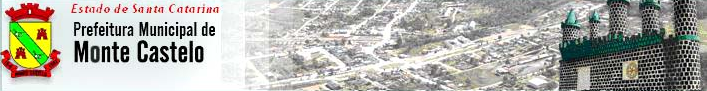 